Publicado en Boadilla del Monte el 27/12/2016 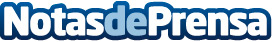 Holi Run despide el año con mucho color en su particular San SilvestreLa mayor carrera de colores de España lanzará el día 31 miles de kilos de polvos de colores en las calles de Boadilla del MonteDatos de contacto:alvaro trigueros602485760Nota de prensa publicada en: https://www.notasdeprensa.es/holi-run-despide-el-ano-con-mucho-color-en-su Categorias: Sociedad Madrid Entretenimiento Solidaridad y cooperación Otros deportes Ocio para niños http://www.notasdeprensa.es